Příloha č. 1 zadávací dokumentaceVeřejná zakázka: Modernizace přenosových okruhů FWDM1 optické sítě CESNET2Technická dokumentace - Popis páteřní sítě CESNET2 a požadavky na předmět plnění(dále jen „TD“)Úvodní poznámka: Tento dokument obsahuje požadavky zadavatele na předmět plnění zakázky. Zadavatel doporučuje účastníkům využít tento dokument jako „checklist“ pro účely zpracování předběžné nabídky / konečné nabídky (dále společně jen „nabídka“). Zadavatel žádá účastníky, aby z nabídky jasně vyplývalo, zda a případně jakým způsobem jsou jednotlivé požadavky splněny. To lze učinit například okomentováním jednotlivých bodů tohoto dokumentu a/nebo uvedením odkazů na příslušné další dokumenty v nabídce. Pokud jsou zadavatelem některé údaje do nabídky výslovně požadovány, je to součástí textu příslušného požadavku (odlišná barva fontu, uvozenou větou „Do nabídky účastník uvede:“).Účel veřejné zakázky a základní popis požadavků na předmět plněníÚčelem realizace této zakázky je modernizace části optické přenosové sítě (především přístupových a metropolitních okruhů). Zadavatel poptává otevřený optický přenosový systém (OLS), transpondéry/muxpondéry a řídící SDN software. Řešení předpokládá integraci s prvky Open DWDM systému na úrovní řídicího systému a přenosu spektra a nasazení transpondérů třetích stran. Součástí realizace je návrh osazení jednotlivých tras, dodání zařízení a software, ale také jejich osazení, instalace a konfigurace a servis.Společné požadavky: OLSPodpora rozšíření ROADM na uzly stupně 4Splňuje účastník bod 2.1.: Popis:Kde nalezne zadavatel potřebné Informace (název dokumentu, číslo stránky, popřípadě bližší popis či určení):Podpora tranzitních MC (express path, bez lokální terminace)Splňuje účastník bod 2.1.1.: Popis:Kde nalezne zadavatel potřebné Informace (název dokumentu, číslo stránky, popřípadě bližší popis či určení):Add/Dropy rozšiřitelné na dvojnásobek oproti minimálním požadavkůmSplňuje účastník bod 2.1.2.: Popis:Kde nalezne zadavatel potřebné Informace (název dokumentu, číslo stránky, popřípadě bližší popis či určení): Celé spektrum je dostupné od začátku (bez licence nebo licence zahrnuta)Splňuje účastník bod 2.2.: Popis:Kde nalezne zadavatel potřebné Informace (název dokumentu, číslo stránky, popřípadě bližší popis či určení): Flexgridminimální šířka kanálu 50 GHz nebo jemnějšígranularita práce se spektrem 12.5 GHz nebo jemnějiSplňuje účastník bod 2.2.1: Popis:Kde nalezne zadavatel potřebné Informace (název dokumentu, číslo stránky, popřípadě bližší popis či určení): Podpora tranzitních lambda kanálů a signálů třetích stranSplňuje účastník celý bod 2.2.2: Popis:Kde nalezne zadavatel potřebné Informace (název dokumentu, číslo stránky, popřípadě bližší popis či určení): Colorless (Add/Drop porty nemají přiřazenou pevnou barvuSplňuje účastník celý bod 2.3.: Popis:Kde nalezne zadavatel potřebné Informace (název dokumentu, číslo stránky, popřípadě bližší popis či určení): Directionless (Add/Drop porty mohou obsloužit libovolný odchozí směr)Splňuje účastník bod 2.4.: Popis:Kde nalezne zadavatel potřebné Informace (název dokumentu, číslo stránky, popřípadě bližší popis či určení): Výjimkou jsou porty označené v tabulce v příloze č. 1.1 zadávací dokumentace jako “directional”, pro které je přípustné přímé napojení na konkrétní Line DegreePro takové porty je nutné zajistit filtraci spektra, granularita alespoň 50 GHz.Splňuje účastník bod 2.4.1.1.: Popis:Kde nalezne zadavatel potřebné Informace (název dokumentu, číslo stránky, popřípadě bližší popis či určení): Podpora terminace více lambd na jednom Add/Drop portu. Podpora připojení externího pasivního muxu/demuxu.Splňuje účastník bod 2.4.1.2.: Popis:Kde nalezne zadavatel potřebné Informace (název dokumentu, číslo stránky, popřípadě bližší popis či určení): Požadavky na Add/Drop jsou uvedeny zvlášť pro konkrétní uzly v rámci popisu tras dále v tomto dokumentu.Zavedeny dvě třídy Add/Drop modulů:Bez povinné spektrální filtrace (“A/D-any”).Se spektrální filtrací, granularita alespoň 6.25 GHz, dohled spektra alespoň  měření spektra  (“A/D-hires”).Splňuje účastník bod 2.5.1.2: Popis:Kde nalezne zadavatel potřebné Informace (název dokumentu, číslo stránky, popřípadě bližší popis či určení): Poptávaná třída je nejnižší možná. Navržená konfigurace Add/Drop může splňovat podmínky vyšší třídy. Porty označené jako “directional” mohou být nahrazeny třídou “A/D-hires”.ROADM musí umožňovat upgrade Add/Drop modulů do vyšších tříd.Splňuje účastník bod 2.5.3.: Popis:Kde nalezne zadavatel potřebné Informace (název dokumentu, číslo stránky, popřípadě bližší popis či určení): Není-li v tabulce konfigurace uzlů uvedeno jinak, požaduje zadavatel redundantní konfiguraci Add/Dropu. Výpadek jedné aktivní komponenty nesmí ovlivnit všechny A/D porty. Uváděný počet portů je požadavek na celkový počet, v případě požadované redundance je nutné ho rozdělit do několika aktivních komponent.Splňuje účastník bod 2.5.4.: Popis:Kde nalezne zadavatel potřebné Informace (název dokumentu, číslo stránky, popřípadě bližší popis či určení): Dohled optických parametrů (MC) s rozlišením alespoň 6.25 GHz na multi-wavelength portech.Splňuje účastník bod 2.6.: Popis:Kde nalezne zadavatel potřebné Informace (název dokumentu, číslo stránky, popřípadě bližší popis či určení): OSC kanálPro  1510 nm nm  1610 nmOTDR OSC kanálemSplňuje účastník celý bod 2.7.: Popis:Kde nalezne zadavatel potřebné Informace (název dokumentu, číslo stránky, popřípadě bližší popis či určení): Ethernet port pro lokální management přístupŘešení umožňuje zapojení zařízení třetích stran do OSC sítě přes lokální ethernet port 100Base-T nebo 1000Base-TSplňuje účastník bod 2.8.1.: Popis:Kde nalezne zadavatel potřebné Informace (název dokumentu, číslo stránky, popřípadě bližší popis či určení): Podpora centrální autentizace a autorizace pomocí RADIUS/TACACS+.Splňuje účastník bod 2.9.: Popis:Kde nalezne zadavatel potřebné Informace (název dokumentu, číslo stránky, popřípadě bližší popis či určení):  přípustný optický výkon vyloučeno nasazení Raman či hybridních Raman + EDFA zesilovačůSplňuje účastník bod 2.10.: Popis:Kde nalezne zadavatel potřebné Informace (název dokumentu, číslo stránky, popřípadě bližší popis či určení): Parametry zadavatelem dodaných QKD a T/F filtru na konkrétních trasáchTrasy musí podporovat přenos signálů přesného času (PTP Precision Time Protocol distribution) a kvantovou distribuci kryptografických klíčů (QKD Quantum Key Distribution for quantum encryption). Obě tyto technologie vyžadují, aby optický signál neprocházel přes aktivní prvky DWDM systému (ILA a ROADM), ale musí být na vstupu každého uzlu vydělen za pomocí pasivních filtrů, zesílen vlastními obousměrnými zesilovači (není předmětem této dodávky) a na výstupu DWDM  systému byl opět včleněn do trasy za pomocí pasivního filtru. Dodávku těchto pasivních filtrů zajistí zadavatel.Vyhrazené optické kanály pro aplikace QKD a T/FDWDM ITU Channel 46–39: 1540,56–1546,12 nm (1939 - 1946 THz)DWDM ITU Channel 9–6: 1570,42–1572,89 nm (1906 - 1909 THz)IL 3,5 dB (pro oba směry pro jednovláknové řešení)1,25 GE a CW signál ve vyhrazeném pásmu filtruSplňuje účastník celý bod 2.11.: Popis:Kde nalezne zadavatel potřebné Informace (název dokumentu, číslo stránky, popřípadě bližší popis či určení): Do nabídky účastník uvede: níže uvedené parametry všech použitých zesilovačů (včetně booster a preamp zesilovačů v ROADM a všech použitých Add/Drop konfiguracích) v rozsahu pro simulaci sítě v software GNPy (zadavatel je připraven uzavřít dohodu o mlčenlivosti, bude-li účastníkem zadávacího řízení pro účely poskytnutí uvedených informací požadována):Specifikace vztahu inkrementálního OSNR nebo NF vzhledem k operačnímu režimu zesilovače.Bod saturace (POUT_MAX)Bod optimálního zisku (GFLATMAX)Navrhovaná provozní konfigurace (zejména Gain, nastavení VOA, uvažované spektrum)Splňuje účastník celý bod 2.12.: Popis:Kde nalezne zadavatel potřebné Informace (název dokumentu, číslo stránky, popřípadě bližší popis či určení): Do nabídky účastník uvede: Pro každý pár lokalit osazených ROADM (mimo jednovláknové trasy) dodá dodavatel výsledek numerické simulace odhadující optické kvalitativní parametry trasy (GSNR, tedy OSNR zahrnující jak ASE od zesilovačů, tak NLI dané přenosem více signálů najednou). Pro účely simulace GSNR je pro každou trasu (OMS hop) uvažována standardní zátěž dle údajů uvedených v popisu hodnotícího kritéria č. 3 v odst. 9.2.3.1. zadávací dokumentace. Součástí dodávky budou data ve formátu umožňujícím ověření výpočtů v software GNPy (“equipment library”, “network topology” i “simulation options”).Splňuje účastník bod 2.13.: Popis:Kde nalezne zadavatel potřebné Informace (název dokumentu, číslo stránky, popřípadě bližší popis či určení): Optická interoperabilita s OLS systémem třetí strany (zejména CzechLight SDN) ve vybraných ROADM uzlech (Praha Žižkov, Brno, Ostrava, Vídeň-UNI). Předávání 1 až n MC, typická úroveň -12dBm na MC o šířce 50 GHz, jeden patchcord pro každý směr ROADM.Splňuje účastník bod 2.14.: Popis:Kde nalezne zadavatel potřebné Informace (název dokumentu, číslo stránky, popřípadě bližší popis či určení): Všechny porty dostupné od začátku (bez licence nebo licence zahrnuta)Splňuje účastník bod 2.15.: Popis:Kde nalezne zadavatel potřebné Informace (název dokumentu, číslo stránky, popřípadě bližší popis či určení): Všechny licence časově neomezené, nezávislé na externí infrastruktuřeSplňuje účastník bod 2.16.: Popis:Kde nalezne zadavatel potřebné Informace (název dokumentu, číslo stránky, popřípadě bližší popis či určení): Kompatibilita ROADM Line/Degree a Add/Drop modulů mezi jednotlivými uzly ostrovní sítě (možnost přesunu komponent mezi lokalitami při zachování spravovatelnosti sítě)Splňuje účastník bod 2.17.: Popis:Kde nalezne zadavatel potřebné Informace (název dokumentu, číslo stránky, popřípadě bližší popis či určení): SDN řízení a dohled přes NETCONF či RESTCONF s dodanými YANG modely alespoň v rozsahu, který využívá dodaný centrální řídící a dohledový systém, a zároveň:ROADM:Provisioning MC alespoň jako rozsah frekvencí, porty odkud, kam, útlumDohled MC nezávisle na routingu MC (subcarriers)Monitoring úhrnného výkonuSken optického spektra (“OSA”)Ovládání výstupního VOA, je-li osazenoOptické výkony OSCOvládání OTDRInline zesilovače:Nastavení výkonu, pokud nejde o fixed-gain zesilovačeDohled optických výkonů RX, TXOvládání výstupních VOA, jsou-li osazenyOptické výkony OSCOvládání OTDR
Splňuje účastník celý bod 2.18.: Popis:Kde nalezne zadavatel potřebné Informace (název dokumentu, číslo stránky, popřípadě bližší popis či určení, včetně dodání strojově čitelných YANG modelů a jejich dokumentace buď jako samostatný dokument, a nebo YANG konstrukce description v dostatečném rozsahu):Společné požadavky: Transpondéry, muxpondéry (TXP)Různé vlnové RX/TX délky DWDM portů minimálně pro jednovláknové trasySplňuje účastník bod 3.1.:Popis:Kde nalezne zadavatel potřebné Informace (název dokumentu, číslo stránky, popřípadě bližší popis či určení): Do nabídky účastník uvede: elektronicky čitelné datasheety s dostatečnými údaji pro simulace v GNPy (zadavatel je připraven uzavřít dohodu o mlčenlivosti, bude-li účastníkem zadávacího řízení pro účely poskytnutí uvedených informací požadována).Možno splnit pomocí implementace podpory všech režimů DWDM části transpondéru v software GNPy, a nebo popisem následujících parametrů (pro každý podporovaný režim DWDM interface):Symbol rate/Baud rateBitrateMaximal PMDMaximal CDMaximal DGDMaximal PDLMinimal required GSNR (at 0.1nm)Tunable frequency rangeMinimal and maximal TX powerMinimal and maximal RX power per channel and per full C-bandTX roll-off factorTX OSNRZávislost Q-factor -> GSNRDodavatel může upřesnit penalizaci GSNR na základě PMD, CD, případně dalších parametrůSplňuje účastník celý bod 3.2.: Popis:Kde nalezne zadavatel potřebné Informace (název dokumentu, číslo stránky, popřípadě bližší popis či určení): U funkcionality DWDM portů bude zadavatel posuzovat zařízení v rámci dodaných licencí (např. přenosovou rychlost). Zadavatel požaduje plně odemčenou funkčnost pro:Rozsah ladění kanálůPokročilý FECSplňuje účastník celý bod 3.3.: Popis:Kde nalezne zadavatel potřebné Informace (název dokumentu, číslo stránky, popřípadě bližší popis či určení), zejména popis všech nabídnutých režimů transpondérů: Všechny klientské porty použitelné buď bez licence nebo kompletně odemčené pro všechny podporované rychlostiSplňuje účastník bod 3.4.: Popis:Kde nalezne zadavatel potřebné Informace (název dokumentu, číslo stránky, popřípadě bližší popis či určení): Všechny licence časově neomezené, nezávislé na externí infrastruktuřeSplňuje účastník bod 3.5.: Popis:Kde nalezne zadavatel potřebné Informace (název dokumentu, číslo stránky, popřípadě bližší popis či určení), zejména případné požadavky na technickou realizaci a ověřování licencí (licenční servery) a popis časové platnosti licencí: Minimálně podporované typy ethernetu na klientských portech - 100Gbase-LR4, 100GBase-SR4, 100GBase-CWDM4.Splňuje účastník bod 3.6.: Popis:Kde nalezne zadavatel potřebné Informace (název dokumentu, číslo stránky, popřípadě bližší popis či určení): Klientské porty musí umožnit přenos full-rate rychlostí bez ohledu na případné muxpondování mezi několik OCh DWDM signálů.Splňuje účastník bod 3.7.: Popis:Kde nalezne zadavatel potřebné Informace (název dokumentu, číslo stránky, popřípadě bližší popis či určení): Klientské porty musí umožnit použití transceiverů třetí strany (Splňuje účastník bod 3.8.: Popis:Kde nalezne zadavatel potřebné Informace (název dokumentu, číslo stránky, popřípadě bližší popis či určení), včetně popisu případných licencí a garancí: API - NETCONF nebo RESTCONF s dodáním YANG modelů v rámci nabídkyPodpora ovládání parametrů DWDM rozhraníDohled parametrů DWDM rozhraní (zejména RX a TX power, frekvence, modulace, pre-FEC BER, odhad SNR)Řízení a dohled  parametrů klientských portůŘízení a dohled parametrů switche/bridge/muxponderuSplňuje účastník celý bod 3.9.: Popis:Kde nalezne zadavatel potřebné Informace (název dokumentu, číslo stránky, popřípadě bližší popis či určení), včetně dodání strojově čitelných YANG modelů a jejich dokumentace buď jako samostatný dokument, a nebo YANG konstrukce description v dostatečném rozsahu): Počty a typy portů trans/muxponderů jsou specifikovány v tabulkách jednotlivých tras (tabulky 3 a 6 v části 11. tohoto dokumentu).EOL margin: 2dBEthernet port pro lokální management přístup  Splňuje účastník bod 3.12.: Popis:Kde nalezne zadavatel potřebné Informace (název dokumentu, číslo stránky, popřípadě bližší popis či určení):Podpora centrální autentizace a autorizace pomocí RADIUS/TACACS+.Splňuje účastník bod 3.13.: Popis:Kde nalezne zadavatel potřebné Informace (název dokumentu, číslo stránky, popřípadě bližší popis či určení):Do nabídky účastník uvede: Popište jak je realizovatelná rozšiřitelnost o další klientské porty včetně jejich průmětu do DWDM portů (například pomocí modulů nebo přidání dalšího zařízení) a to včetně všech případně potřebných licencí.Popis:Kde nalezne zadavatel potřebné Informace (název dokumentu, číslo stránky, popřípadě bližší popis či určení): SDN řízení jednotlivých Network ElementsŘízení jednotlivých Network Elements (NE) přes protokoly NETCONF či RESTCONF. Dodání YANG modelů v rámci nabídky jako dokumentace dodavatele.Splňuje účastník bod 4.1.: Popis:Kde nalezne zadavatel potřebné Informace (název dokumentu, číslo stránky, popřípadě bližší popis či určení), včetně dodání strojově čitelných YANG modelů a jejich dokumentace buď jako samostatný dokument, a nebo YANG konstrukce description v dostatečném rozsahu), včetně ukázek konfigurace:Podpora konkrétních parametrů je uvedena v OLS a TXP části. Do nabídky účastník uvede: Popište, jakou další funkcionalitu řešení podporuje.Popis:Kde nalezne zadavatel potřebné Informace (název dokumentu, číslo stránky, popřípadě bližší popis či určení): Centrální SDN provisioning a monitoringVeškeré programové vybavení (GUI, Vizualizace) požadujeme jako jeden systém.Provisioning Channels () s definovanou šířkou spektra a minimálním požadovaným GSNRVyvažování optického spektra v trasách dle nastavené politiky uživatele v ROADM uzlechgain tilt control v zesilovačích není požadovanýabsolute power level, Power Spectral Density, Per Media-Channel target powerGUI pro vytvoření Optical Channel (OCh)Včetně nastavení klientských portů v transpondérech a muxpondérech a mapování klientských portů do DWDM trunkůAPI přístup s dodanými YANG modely dodanými v rámci nabídky v rozsahu dostatečném pro provisioning a dohled OChZadavatel preferuje podporu sestavování a správy OCh podle specifikace TAPI v2.1.3 (Open Networking Foundation ONF TR-547) nebo draftů IETF CCAMP.Splňuje účastník body výše v sekci 5.1.-5.4.: Popis:Kde nalezne zadavatel potřebné Informace (název dokumentu, číslo stránky, popřípadě bližší popis či určení), včetně dodání strojově čitelných YANG modelů a jejich dokumentace buď jako samostatný dokument, a nebo YANG konstrukce description v dostatečném rozsahu), včetně ukázek konfigurace: Vizualizace topologieMinimálně na základě statické, manuálně vytvořené inventarizace zapojeníIntegrace informací z OSC kanálůIntegrace informací z OCh z transpondérůTrasovaní OChVizualizace, kudy OCh vede v síti (alespoň na úrovni ROADM uzlů)Dohled výkonu na modulech či portechSplňuje účastník celý bod 5.5.: Popis:Kde nalezne zadavatel potřebné Informace (název dokumentu, číslo stránky, popřípadě bližší popis či určení): Historie parametrů (performance monitoring)Výpadky a parametry optického kanáluLost signal, Low RX power, Optical Power (min/max)Span LossTXP: RX power (IB, OOB), pre-FEC BER, Q-factor, odhad GSNRKlientské porty (typ rozhraní, rychlost, rx power, tx power, input/output bit counters, drops, FCS errors)Splňuje účastník celý bod 5.6.1.: Popis:Kde nalezne zadavatel potřebné Informace (název dokumentu, číslo stránky, popřípadě bližší popis či určení): Korelace alarmů, root cause analysisPosílání e-mailů o alarmechInformace dostupné na webovém dashboarduSplňuje účastník celý bod 5.6.2.: Popis:Kde nalezne zadavatel potřebné Informace (název dokumentu, číslo stránky, popřípadě bližší popis či určení): Autorizace - musí obsahovat minimálně dvě role, admin (read-write) a read-only (dohled). Popište, jakým způsobem je možné napojit na externí autentizační a autorizační systémy.Splňuje účastník bod 5.7.: Popis:Kde nalezne zadavatel potřebné Informace (název dokumentu, číslo stránky, popřípadě bližší popis či určení): Logování včetně accountingu zasílané na externí systém zabezpečeným kanálem.Splňuje účastník bod 5.8.: Popis:Kde nalezne zadavatel potřebné Informace (název dokumentu, číslo stránky, popřípadě bližší popis či určení): Do nabídky účastník uvede: Popište model licencování. Jak budou pokryty stávajících požadavky a jak je možné je rozšiřovat? Kolik například bude stát přidání například 10, 100, 500 Network elementů? Jak jsou licencování uživatelé? Minimální počet uživatelů je 15.Splňuje účastník bod 5.9.: Popis:Kde nalezne zadavatel potřebné Informace (název dokumentu, číslo stránky, popřípadě bližší popis či určení): Plnění obsahuje veškeré potřebné licence pro fungování SW (včetně veškeré nabídnuté funkcionality) po dobu minimálně sedmi let, včetně podpory, bezpečnostních aktualizací a průběžných oprav chyb.Splňuje účastník bod 5.10.: Popis:Kde nalezne zadavatel potřebné Informace (název dokumentu, číslo stránky, popřípadě bližší popis či určení): Systém musí umožňovat ovládání ostrovních DWDM systémů (tj. soubor nepropojených topologií).Splňuje účastník bod 5.11.: Popis:Kde nalezne zadavatel potřebné Informace (název dokumentu, číslo stránky, popřípadě bližší popis či určení): Housing a napájeníHot-swap zdroje, hot-swap ventilátoryZesilovací uzlyZařízení musí být kompletně nainstalované a provozované v uzamknutém racku hloubky 600 mm (včetně napájecích kabelů, příslušenství, dodržení min. ohybu zapojených vláken)Vyžadována podpora redundantního napájení DC 48V nebo 230V AC v libovolné kombinaciMaximální zabraný prostor celého řešení ROADM uzlyZařízení musí být kompletně nainstalované a provozované v uzamknutém racku hloubky 800 mm (včetně transceiverů, napájecích kabelů, příslušenství, dodržení min. ohybu zapojených vláken). Redundantní napájení AC (230V)Maximální dostupný zabraný prostor a napájení v lokalitách je uveden v následující tabulce:Tabulka 1Splňuje účastník celý bod 6. včetně požadavků v tabulce 1.: Popis:Kde nalezne zadavatel potřebné Informace (název dokumentu, číslo stránky, popřípadě bližší popis či určení): Záruka a servisRozsah zárukyZadavatel v rámci této veřejné zakázky požaduje poskytnutí záruky na dobu 60 měsíců s možností následného využití pozáručních servisních služeb ve stejném rozsahu jako služby poskytované v rámci záruky, a to nejméně na dalších 24 měsíců (v dvanáctiměsíčních cyklech, i opakovaně). Záruka (i pozáruční servis) požadovaná zadavatelem zahrnuje jednak zajištění odstranění poruchy na dodaných zařízeních a dále zajištění podpory výrobce zařízení v níže specifikovaném rozsahu.Splňuje účastník bod 7.1.: Popis:Kde nalezne zadavatel potřebné Informace (název dokumentu, číslo stránky, popřípadě bližší popis či určení): Požadavky zadavatele na odstranění poruchyMožnost nahlásit poruchu kdykoliv (v režimu 24x7x365);Reakce na nahlášení poruchy nejpozději do 1 hodiny;Oprava či výměna vadných komponent se zaručenou dobou odstranění Telefonická a e-mailová podpora při řešení incidentů s možností eskalace směrem k výrobci.Splňuje účastník celý bod 7.2.: Popis:(upozornění komise: na základě výsledku 1. jednání lze uvést i návrhy na úpravu požadavků, které by potenciálně zlevnily navrhované řešení)Kde nalezne zadavatel potřebné Informace (název dokumentu, číslo stránky, popřípadě bližší popis či určení): Požadavky zadavatele na podporu výrobcePřímá komunikace v českém, slovenském či anglickém jazyce s odborným pracovníkem výrobce dodávané technologie, který bude primárním kontaktem pro zadavatele;Zajištění e-mailového aliasu pro přímou komunikaci s odbornými pracovníky výrobce;Standardní průběžnou softwarovou podporu od výrobce zařízení pro případné změny v síti a nasazení nových funkcí;Proaktivní doporučení výrobcem zařízení pro nasazení konkrétní verze software dle záměru a očekávání zadavatele;Standardní průběžná podpora hardware výrobce zařízení pro případné změny v síti a nasazení nových funkcí;Možnost nákupu nových kusů HW při zachování SW kompatibility po dobu 7 let od podpisu smlouvy.Bližší podmínky pro záruku a pozáruční servis jsou uvedeny v příloze č. 5 zadávací dokumentace (návrh smlouvy o dílo).Splňuje účastník celý bod 7.3.: Popis:Kde nalezne zadavatel potřebné Informace (název dokumentu, číslo stránky, popřípadě bližší popis či určení): Technická dokumentace realizace tras (TDRT)TDRT bude zpracována vybraným dodavatelem vždy po předání daného (dílčího) plnění. Součástí TDRT bude dokumentace zapojení zařízení do tras. TDRT musí být dodána v elektronické podobě s možností tisku a úprav, včetně obrázků a grafických schémat ve zdrojovém formátu.Účastník potvrzuje, že s uvedenou povinností v případě uzavření smlouvy počítá, včetně požadovaných náležitostí TDRT. Nepovinně – případné další detailnější informace:Školení pro administrátory zadavateleSoučástí dodávky bude poskytnutí školení pro administrátory zadavatele (max. 10 osob) v takovém rozsahu, aby byli dostatečně seznámeni s nabízenou technologií, její správou a provozováním (časový a věcný rozsah je na zvážení / návrhu dodavatele). Zadavatel předpokládá, že školení bude poskytnuto v rámci realizace první etapy, dodavatel může navrhnout další podrobnější informace v předběžné nabídce.Účastník potvrzuje, že s uvedenou povinností v případě uzavření smlouvy počítá. Nepovinně – případné další detailnější informace: Požadavky na proces instalaceOsazení, instalace a konfigurace bude řešena v úzké součinnosti se zadavatelem, protože ovlivňuje aktivní provoz uživatelů zadavatele a cílem je minimalizace výpadků.Plnění bude probíhat v následujících etapách, které se budou realizovat po jednotlivých trasách.Etapa 1 Hlavní segment část Praha-Dejvice (PRG1) - Řež - UTIA - Praha -Žižkov (PRG2) - Praha-Dejvice (PRG1)Etapa 2 Hlavní segment část Praha-Žižkov (PRG2) - Krč - Břežany - Vestec - Praha-Dejvice (PRG1)Etapa 3 Praha Dejvice (PRG1) - Brno - OstravaEtapa 4 Etapa 5 Opava - Ostrava - OK - KarvináPořadí etap je možné po dohodě měnit.Do nabídky účastník uvede: časový harmonogram plnění; harmonogram bude obsahovat jednotlivé etapy a navrhované lhůty jejich splnění v kalendářních dnech počínaje uzavřením smlouvy. Zadavatel doporučuje účastníkům uvést harmonogram např. v následujícím formátu:Dodavatel může v předběžné nabídce harmonogram plnění rozvést do větších podrobností.Zadavatel rovněž upozorňuje dodavatele na podmínky stanovené v čl. 4. hlavního dokumentu Zadávací dokumentace (Doba plnění veřejné zakázky) a v čl. 5. přílohy č. 5 Zadávací dokumentace (obchodní podmínky zadavatele - Návrh Smlouvy o dílo).Účastník potvrzuje, že s uvedeným postupem realizace zakázky v případě uzavření smlouvy počítá. Nepovinně – případné další detailnější informace či návrhy, např. možnost paralelní realizace více etap, optimalizace pořadí etap apod. (viz závěry z 1. jednání). Je možné odkázat i na další části předběžné nabídky.Trasy a požadavky na technické řešení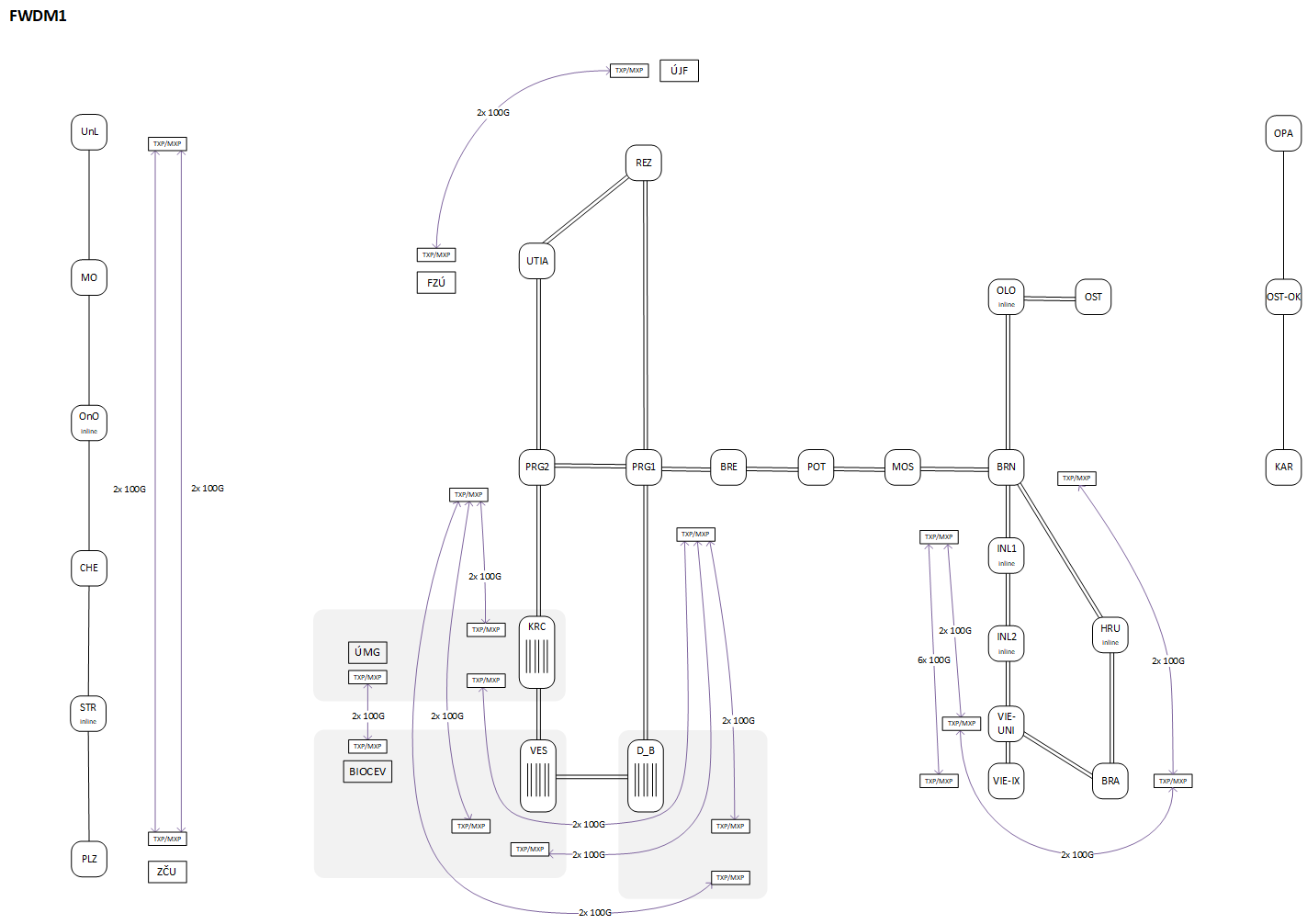 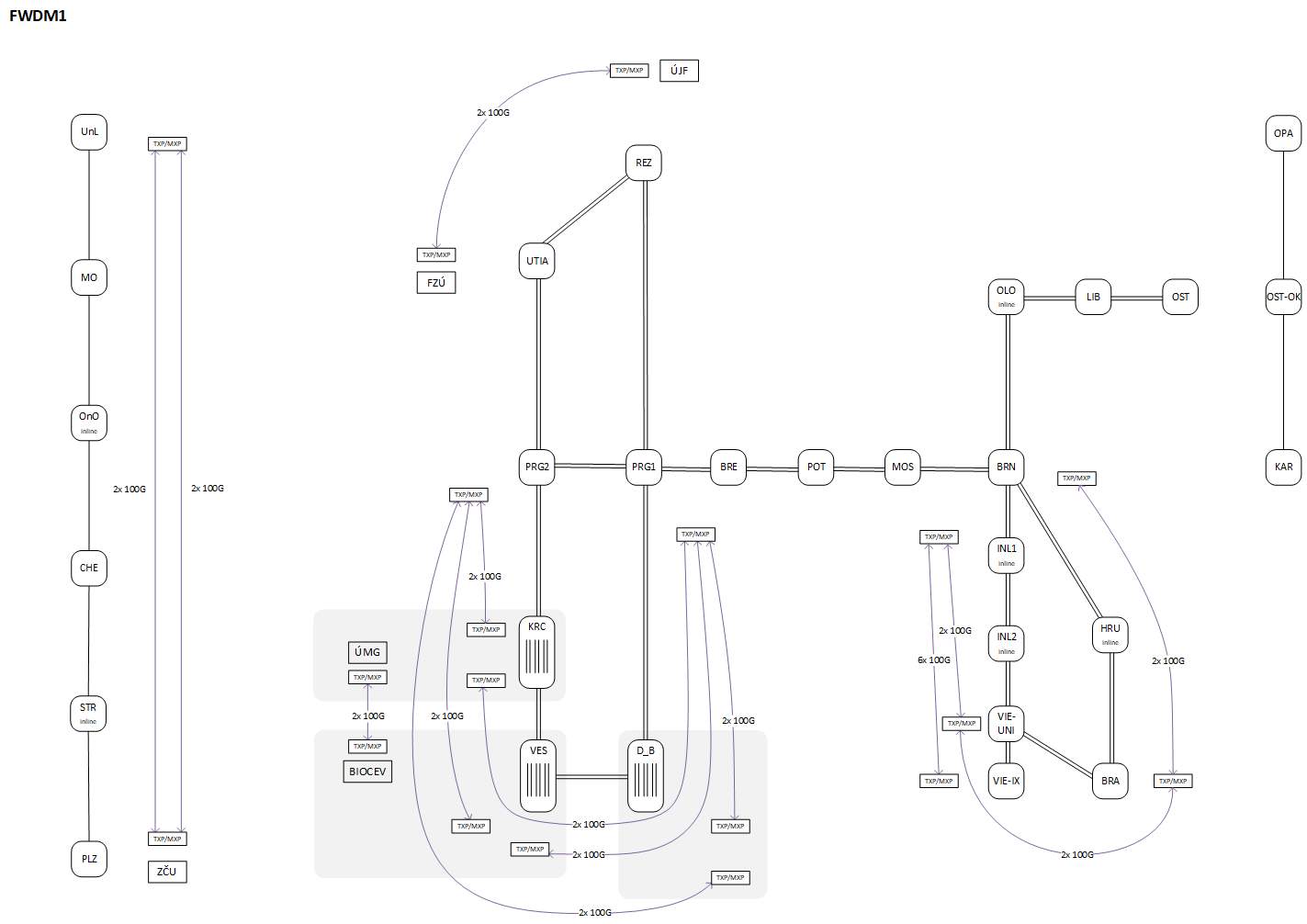 Obrázek 1: Celkové schéma propojení uzlů, kde jsou patrné jednotlivé ostrovní celky
Tabulka 2 - Vysvětlivky k obrázku 1: označení jednotlivých bodů trasHlavní segmentPodpora tranzitních lambda kanálůSplňuje účastník bod 11.1.1.: Popis:Kde nalezne zadavatel potřebné Informace (název dokumentu, číslo stránky, popřípadě bližší popis či určení): V lokalitě Krč, Vestec a Dolní Břežany budou fyzicky odděleny east/west směry ROADM mezi dvě serverovny. K dispozici budou alespoň tři páry vláken na propojení s útlumem do 1Splňuje účastník bod 11.1.2.: Popis:Kde nalezne zadavatel potřebné Informace (název dokumentu, číslo stránky, popřípadě bližší popis či určení): Bez kompenzace chromatické disperzeV každé lokalitě je již/bude osazený optický filtr pro QKD aplikace a přenos T/F (v obou vláknech)Speciální optické služby:ZR+ přenosy (moduly dodány mimo rámec zakázky):Postačuje Directional řešení Add/Dropu.Minimální GSNR: 23.7 dBTX launch power od modulů: -10 dBmRX rozsah na modulech: -12 dBmLokality:Praha Dejvice - Praha UTIA: 1 kanálPraha UTIA - Praha Žižkov: 1 kanálSplňuje účastník bod 11.1.5.1.: Popis:Kde nalezne zadavatel potřebné Informace (název dokumentu, číslo stránky, popřípadě bližší popis či určení): Nekoherentní 10 Gbps lambdy:Praha-Dejvice -> Řež2x Řež -> Praha-UTIAPostačuje Directional řešení (není nutná optická redundance na L0). Zadavatel požaduje filtraci spektra. OLS přijme signál v rozsahu -2dBm až +2 dBm a na konci OMS poskytne signál alespoň -15dBm.Splňuje účastník bod 11.1.5.2.: Popis:Kde nalezne zadavatel potřebné Informace (název dokumentu, číslo stránky, popřípadě bližší popis či určení): Alien Wave bez omezeníSplňuje účastník bod 11.1.5.3: Popis:Kde nalezne zadavatel potřebné Informace (název dokumentu, číslo stránky, popřípadě bližší popis či určení): Na trojúhelníku Brno - Bratislava - Videň-UNI nutné v rámci simulace dosáhnout GSNR umožňující provoz přes obě ramena trojúhelníku v požadované kvalitě dle transpondérů.Splňuje účastník bod 11.1.5.4: Popis:Kde nalezne zadavatel potřebné Informace (název dokumentu, číslo stránky, popřípadě bližší popis či určení), včetně simulovaných hodnot GSNR: Lokalita Interxion je do lokality Vídeň-UNI připojena přes OLS systém třetí strany. Je k dispozici spektrum definované jako “CWDM kanál 1530 nm” (152877 nm - 153661 nm), délka vlákna 16 km, útlum 9 dB, OSC kanál není k dispozici. Předání v obou lokalitách jako pár vláken, zadavatel požaduje i pasivní či aktivní řešení pro připojení dvou portů transpondérů v lokalitě Interxion + odpovídající vybavení na stranu Vídeň-UNI.Splňuje účastník bod 11.1.6.: Popis:Kde nalezne zadavatel potřebné Informace (název dokumentu, číslo stránky, popřípadě bližší popis či určení), včetně stručného popisu řešení lokality Interxion:Detailní požadavky na technické řešení (Minimální požadavky na add/drop architekturu ROADM) a optické přenosové kanály tohoto segmentu jsou blíže uvedeny v Příloze č. 1.1  Zadávací dokumentace.Splňuje účastník bod 11.1.7. resp. požadavky uvedené v příloze č. 1.1. zadávací dokumentace: Popis:Kde nalezne zadavatel potřebné Informace (název dokumentu, číslo stránky, popřípadě bližší popis či určení):Tabulka 3 - Požadavek na TXPSplňuje účastník požadavky v tabulce 3.: Popis:Kde nalezne zadavatel potřebné Informace (název dokumentu, číslo stránky, popřípadě bližší popis či určení): Tabulka 4 - Parametry jednotlivých segmentů - spanů*Uvedené útlumy tras již obsahují zadavatelem specifikované QKD a T/F filtry. Útlum odpovídá celkovému útlumu mezi konektory dané optické trasy.*) odhad maximálního útlumu včetně filtrů a maximální délkyZápadní trasa - jednovláknové řešení s obousměrným přenosemPodpora tranzitních lambda kanálůSplňuje účastník bod 11.2.1.: Popis:Kde nalezne zadavatel potřebné Informace (název dokumentu, číslo stránky, popřípadě bližší popis či určení):Kompenzace chromatické disperze je nutná v koncových Splňuje účastník bod 11.2.2.: Popis:Kde nalezne zadavatel potřebné Informace (název dokumentu, číslo stránky, popřípadě bližší popis či určení):Filtry pro QKD a T/F nebudou instaloványVšechny Add/Drop porty ve třídě “directional”, není potřeba redundantní zapojení. Všechny porty colorless.Splňuje účastník bod 11.2.4.: Popis:Kde nalezne zadavatel potřebné Informace (název dokumentu, číslo stránky, popřípadě bližší popis či určení):Tabulka 5 - Minimální požadavky na add/drop architekturu ROADMSplňuje účastník požadavky v tabulce 5.: Popis:Kde nalezne zadavatel potřebné Informace (název dokumentu, číslo stránky, popřípadě bližší popis či určení): Tabulka 6 - Požadavek na TXPSplňuje účastník požadavky v tabulce 6.: Popis:Kde nalezne zadavatel potřebné Informace (název dokumentu, číslo stránky, popřípadě bližší popis či určení): Tabulka 7 - Parametry jednotlivých segmentů - spanůOpava - Ostrava-OK - Karviná - jednovláknové řešení s obousměrným přenosemPodpora tranzitních lambda kanálůSplňuje účastník bod 11.3.1.: Popis:Kde nalezne zadavatel potřebné Informace (název dokumentu, číslo stránky, popřípadě bližší popis či určení):Kompenzace chromatické disperze je nutná v koncových bodech (Opava a Karviná)Splňuje účastník bod 11.3.2.: Popis:Kde nalezne zadavatel potřebné Informace (název dokumentu, číslo stránky, popřípadě bližší popis či určení):Filtry pro QKD a T/F nebudou instaloványPřenos 10G OOK přes existující SFP+ zadavatele, bez dodávky transpondérůVšechny Add/Drop porty ve třídě “directional”, není potřeba redundantní zapojení. Všechny porty colorless.Splňuje účastník bod 11.3.5.: Popis:Kde nalezne zadavatel potřebné Informace (název dokumentu, číslo stránky, popřípadě bližší popis či určení):Tabulka 8 - Minimální požadavky na add/drop architekturu ROADMSplňuje účastník požadavky v tabulce 8.: Popis:Kde nalezne zadavatel potřebné Informace (název dokumentu, číslo stránky, popřípadě bližší popis či určení): Tabulka 9 - Parametry jednotlivých segmentů - spanůTestovací trasa (laboratoř)Testovací trasa (v laboratorních podmínkách), jejímž účelem je počáteční i průběžné ověřování chování HW a SW, školení obsluhy a simulace mezních scénářů.Kruhová topologie s alespoň třemi ROADM uzlyK dispozici je 6ks 50 km G.652 fiber spools zadavateleSplňuje účastník bod 11.4.1.: Popis:Kde nalezne zadavatel potřebné Informace (název dokumentu, číslo stránky, popřípadě bližší popis či určení):Obsahuje alespoň jeden kus od každého modelu aktivních prvků v síti, včetně:ROADM line degreeskaždé použité konfigurace Add/Drop modulůin-line EDFA zesilovačůtranspondérůmuxpondérůklientských zásuvných modulůSplňuje účastník bod 11.4.2.: Popis:Kde nalezne zadavatel potřebné Informace (název dokumentu, číslo stránky, popřípadě bližší popis či určení):Možnost sestavení end-to-end klientských okruhů na libovolné podporované rychlostiSplňuje účastník bod 11.4.3.: Popis:Kde nalezne zadavatel potřebné Informace (název dokumentu, číslo stránky, popřípadě bližší popis či určení):Licence a aktivovaná funkcionalita v rozsahu zbytku dodávkySplňuje účastník bod 11.4.4.: Popis:Kde nalezne zadavatel potřebné Informace (název dokumentu, číslo stránky, popřípadě bližší popis či určení): ANONEANONEANONEANONEANONEANONEANONEANONEANONEANONEANONEANONEANONEANONEANONEANONEANONEANONEANONEANONEANONEANONEANONEANONEANONEANONEANONEANONEANONEANO NEANONEANONEANONEANONEANONEANONEANONEANONEANONEANONEANONEANONEANONEANONEANONEANONEANONEPOPDruh napájení Maximální dostupný rackový prostorPraha-DejviceAC 230V zálohované26UPraha-ŽižkovAC 230V zálohované26UUTIAAC 230V zálohované26UŘežAC 230V zálohované14UKrč (pro každou serverovnu)AC 230V zálohované14UVestec (pro každou serverovnu)AC 230V zálohované14UDolní Břežany (pro každou serverovnu)AC 230V zálohované14UPlzeňAC 230V zálohované10UChebAC 230V zálohované10UMostAC 230V zálohované10UÚstí nad LabemAC 230V zálohované10UOpavaAC 230V zálohovanéOstrava - OKAC 230V zálohované10UKarvináAC 230V zálohovanéOstravaAC 230V zálohované14UBrnoAC 230V zálohovanéBratislavaAC 230V zálohované14UVídeň-UNIAC 230V zálohované14UVídeň-InterXionAC 230V zálohovanéANONEANONEANONEANONEANONEANONEEtapaRozhodný počáteční okamžik (počátek běhu lhůty)Lhůta plnění (v kalendářních dnech)Konečný okamžik (den konce lhůty)Etapa 1T0 (den uzavření smlouvy)T0 + xx dníT1Etapa 2T1(den dokončení etapy 1)T1 + xx dníT2Etapa 3T2 (den dokončení etapy 2)T2 + xx dníT3Etapa 4T3 (den dokončení etapy 3)T3 + xx dníT4Etapa 5T4 (den dokončení etapy 4)T4 + xx dníT5Etapa 6T5 (den dokončení etapy 5)T5 + xx dníT6ANONEBREBřežany IIBRNBrnoD_BDolní BřežanyHRUHruškyCHEChebINL1Inline pop mezi Brnem a VídníINL2Inline pop mezi Brnem a VídníKARKarvináKRCKrč LIBLibhošťMOMostMOSMostištěOLOOlomoucOnOOstrovOPAOpavaOSTOstravaOST-OKOstrava pro trasy Opava KarvináPLZPlzeňPOTPotěhyPRG1Praha, DejvicePRG2Praha, ŽižkovREZŘežSTRStříbroUnLÚstí nad LabemUTIAPraha, Ústav teoretické informatiky a automatizaceVESVestecANONEANONEANONEANONEANONEANONEANONEANONEStrana AStrana BMaximální počet použitých Add/Drop portůMinimální osazená kapacita pro transportKlientské porty Strana A(minimum)Klientské porty Strana B(minimum)Krč TXP APraha-Žižkov1200Gbps2x100GBase-SR2-BD/SR42x100GBase-SR2-BD/SR4Krč TXP BPraha-Dejvice1200Gbps2x100GBase-SR2-BD/SR42x100GBase-SR2-BD/SR4KrčVestec1200Gbps2x100GBase-SR2-BD/SR42x100GBase-SR2-BD/SR4Vestec TXP APraha-Žižkov1200Gbps2x100GBase-SR2-BD/SR42x100GBase-SR2-BD/SR4Vestec TXP BPraha-Dejvice1200Gbps2x100GBase-SR2-BD/SR42x100GBase-SR2-BD/SR4Břežany TXP APraha-Žižkov1200Gbps2x100GBase-SR2-BD/SR42x100GBase-SR2-BD/SR4Břežany TXP BPraha-Dejvice1200Gbps2x100GBase-SR2-BD/SR42x100GBase-SR2-BD/SR4ŘežPraha-UTIA1200Gbps2x100GBase-SR2-BD/SR42x100GBase-SR2-BD/SR4BrnoVídeň-UNI1200Gbps2x100GBase-SR2-BD/SR42x100GBase-SR2-BD/SR4BrnoVídeň-InterXion3600Gbps2x100GBase-SR2-BD/SR41x 400G-FR42x100GBase-SR2-BD/SR41x 400G-FR4Vídeň-UNI Bratislava1200Gbps2x100GBase-SR2-BD/SR42x100GBase-SR2-BD/SR4BratislavaBrno1200Gbps2x100GBase-SR2-BD/SR42x100GBase-SR2-BD/SR4ANONESegmentSpan loss (dB)Délka vlákna (km)Praha-Dejvice - Řež25Rež - Praha-UTIA12*15*Praha-UTIA - Praha-Žižkov12*15*Praha-Žižkov - Krč1016Krč - Vestec511Vestec - Dolní Břežany6Dolní Břežany - Praha-Dejvice28Praha-Dejvice - Praha-Žižkov512Praha-Dejvice - Břežany II64Břežany II - Potěhy57Potěhy - Mostiště79Mostiště - Brno99Brno - Olomouc108Olomouc - Libhošť90Libhošť - Ostrava59Brno - INL1INL1 - INL2INL2 - Vídeň-UNIBrno - Hrušky89Hrušky - Bratislava94Bratislava - Vídeň-UNI110Vídeň-UNI - Vídeň-Interxion916ANONEANONEANONELokalitaPočet Add/Drop portůPlzeň9Cheb8 na Plzeň8 na Ústí nad LabemMost 8 na Plzeň8 na Ústí nad LabemÚstí nad Labem9ANONEStrana AStrana BMaximální počet použitých Add/Drop portůMinimální osazená kapacita pro transportKlientské porty 100GE Strana A(minimum)Klientské porty 100GE Strana B(minimum)PlzeňÚstí nad Labem2400Gbps2x100GBase-SR2-BD/SR42x100GBase-CWDM44x100GBase-SR2-BD/SR4ANONESegmentSpan lossDélka vláknaPlzeň - Stříbro1349Stříbro - Cheb1972Cheb - Ostrov2284Ostrov - Most2285Most - Ústí nad Labem1968ANONEANONEANONELokalitaPočet Add/Drop portůOpava8Ostrava-OK4 směr Opava4 směr KarvináKarviná8ANONESegmentSpan lossDélka vláknaOpava - Ostrava-OK43Ostrava-OK - Karviná70ANONEANONEANONEANONE